別記様式第１号（第５条関係）年　　月　　日　　災害情報ＦＡＸ配信サービス申請書（新規・変更・解除）（宛先）和歌山市長災害情報ＦＡＸ配信サービスの利用について、次のとおり申請します。１　申請者（本人）２　代理人　※裏面の【注意事項】、【個人情報の取扱い】及び【添付書類】をご一読の上、申請ください。※なお、申請者が多数の場合、募集を打ち切らせていただく場合があります。　　配信が決定した場合、「０５７０―０９５―９９９」から上記「申請するＦＡＸ番号」に決定のお知らせをします。【提出方法】※いずれの場合も、身体障害者手帳のコピーを添付して下さい。　●いずれかの方法でご提出ください。　（１）窓口（２）郵送（３）ファックス【提出先・担当課】　●危機管理局危機管理部総合防災課　　住所　　：　〒６４０―８１５７　　　　　　　　和歌山市八番丁１２番地　和歌山市消防庁舎６階　　電話　　：　０７３－４３５－１１９９　　ＦＡＸ　：　０７３―４３５―１２９９【裏面】【注意事項】１．登録料金は無料です。２．受信に係る通信料及び印刷代等一切の費用について和歌山市は負担しません。３．緊急情報のため、昼夜を問わず配信されます。４．システム障害等によりメンテナンスを行なう必要が発生した場合、利用者に事前に通知することなくサービスを中断することがあります。５．本サービスはＦＡＸによる配信であるため、特性上、回線の混雑状況や災害時の通信設備の被害状況により、遅延が生じることや、配信ができない場合があります。６．宛先不明等により複数回にわたり配信できなかった場合に、本サービスの登録を抹消させていただく場合があります。７．本サービスを利用することによって直接的、間接的又は結果的に利用者が損害を被った場合でも、和歌山市は責任を負いません。８．本サービス登録の変更又は解除を希望される場合は、再度本申請書を提出してください。【個人情報の取扱い】１．本申請書及び添付書類に記載された個人情報は、本サービスの目的以外に利用しません。２．本申請書及び添付書類に記載された個人情報は、法律により要請された場合など法令又は条例で定める一定の場合を除き、第三者に開示または提供することはありません。３．本サービスに係る個人情報については漏洩･改ざんなどの事故がないよう、適切に管理します。【添付書類】身体障害者手帳の写真のある面及び聴覚障害の等級が分かる面のコピーを添付してください。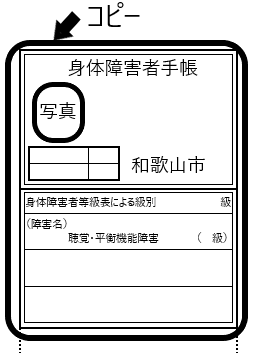 申請者（本人）住所申請者（本人）氏名生年月日　　　　年　　月　　日申請者（本人）連絡先電話：電話：電話：電話：申請者（本人）連絡先メール：メール：メール：メール：申請者（本人）申請するＦＡＸ番号申請するＦＡＸ番号―　　　　　　　――　　　　　　　――　　　　　　　―氏名申請者との関係連絡先―　　　　―総合防災課確認欄決定通知登録等級